Pensby Primary School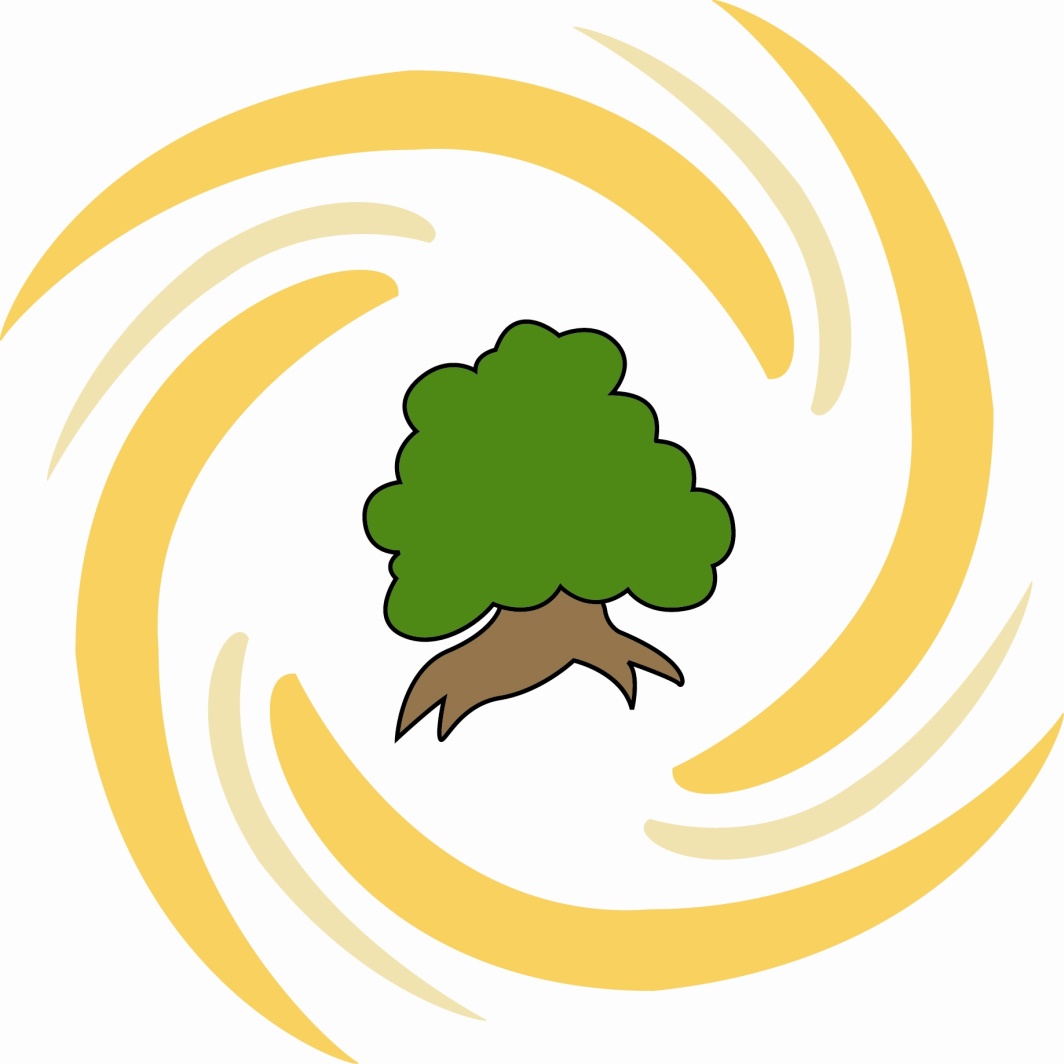 Accessibility plan 2019-22K Brown November 20191. VisionIt is a requirement under the Equality Act 2010 for schools to have an accessibility plan.Every child who joins Pensby Primary is welcomed and valued regardless of sex, race, belief, physical disability or learning difficulty. This accessibility plan focuses on a wide range of disability associated with pupils. At Pensby Primary, pupil achievement is celebrated in a pupil-centred teaching and learning environment and excellent achievement at school enables pupils to be as independent as possible so that they make the most of opportunities when they leave school.The purpose of the accessibility plan is to ensure that all pupils have access to education in the three areas required by the planning duties in the Equality Act 2010:Increasing the extent to which pupils with disabilities can participate in the school curriculum.Improving the environment of the school to increase the extent to which pupils with disabilities can take advantage of education and associated services.Improving information delivery to pupils with disabilities.The Governing Body also recognises its responsibilities towards employees with disabilities, and will:Monitor recruitment procedures to ensure that persons with disabilities are provided with equal opportunities.Ensure that employees with disabilities are supported with special provision as appropriate to ensure that they can carry out their work effectively without barriers.Undertake reasonable adjustments to enable staff to access the workplace.Definition of Disability under the Equality Act 2010You are disabled under the Equality Act 2010 if you have a physical or mental impairment that has a 'substantial' and 'long-term' negative effect on your ability to do normal daily activities.Development & ReviewThe accessibility plan is guided by the principles and procedures in the school’s Equality & Diversity Policy.The plan will be published on the school website and reviewed 3-yearly by the Governing Body to ensure it is effective.AimsOur aims are to:Increase access to the curriculum for pupils with a disability.Improve and maintain access to the physical environment.Improve the delivery of communication to pupils and Parents/Carers.Ensure staff are trained to meet the full range of pupils’ needs. The table below sets out how the school will achieve these aims.Accessibility Plan – Key RecommendationsAccess AuditAimCurrent Good PracticeInclude established practice & practice under developmentObjectivesState short, medium and long-term objectivesActions to be TakenPerson ResponsibleDate to Complete Actions ByIncrease access to the curriculum for pupils with a disabilityCurriculum is subject to ongoing review to ensure it meets the needs of all pupilsA pre-formal, semi-formal and formal curriculum model is being implemented to ensure pupils continue to make excellent progress towards challenging objectivesEnsure the effectiveness of the curriculum models. Update the Curriculum schemes and design  to ensure curriculum is accessible to all learnersHeadteacherReviewed at least annuallyImprove and maintain access to the physical environmentNew building opened in May 2012 specifically designed to meet the needs of all learnersThere are no access issues Review as and when pupil needs require it.HeadteacherongoingImprove the delivery of communication to pupils with Stanley School Pupils in Stnaley school have wide ranging complex needs. They will work with pupils from Pensby Primary Scool Deliver “sign of the week” Makaton to all classesBuild Makaton in pupils curriculumEnglish leadReviewed at least annuallyProvide Parents/Carers with disabilities with aids to access services to enable full involvement intheir child's educationNew building opened in May 2012 specifically designed to meet the needs of visitors with disabilities.The school will make 'reasonable adjustments' to procedures and policies and provide Parents with aids toaccess school services.Disability awareness training for staff. Establish aids to support parents with disabilities as required.HeadteacherAutumn 2020Improve the delivery of communication to Parents/CarersInformation has beenrolled-out to Parents via several systemsThe school will review how information on accessibility adjustments is communicatedto Parents.Approve and publish Accessibility Plan.HeadteacherAutumn  2019AimCurrent Good Practice Include established practice & practice under developmentObjectivesState short, medium and long-term objectivesActions to be TakenPerson ResponsibleDate to CompleteActions ByEnsure that staff are trained to meet the full range of pupils’ needsMany CPD opportunities exist and all staff are trained in first aid, manual handling, medical condition etcDue to increasing needs of some pupils, roll out team teach training Full training for new staff. Annual/bi-annual up-date training for existing staff:Medical conditionsTeam TeachManual HandlingPlus specialist training linked to individual need.HeadteacherReviewed at least annuallyFeatureFor example:DescriptionActions to be takenPerson responsibleDate to complete actions byNumber of FloorsThe only steps are from the car park to the main entrance Maintain and ensure accessPremises Team and CaretakersOngoingCorridor AccessThe Corridor is wide with plenty of space for equipment Ensure pupil equipment does not block corridorClass TeachersOngoingLiftsThere are no liftsNAPremises Manager OngoingParking BaysDisabled parking bays markedNone requiredPremises Manager OngoingEntrancesAutomatic front doors, enclosed lobbyNone requiredPremises Manager OngoingHoistsNo hoistsNAPremises Manager OngoingToiletsDisables toilets available for pupil and adult use. Toilets have disabled access and alarms.Ensure service every 6 monthsPremises Manager OngoingReception AreaAccessible to wheelchair usersNone requiredPremises Manager OngoingInternal SignageLarge signs in place None requiredPremises Manager OngoingEmergency Escape RoutesFire evacuation plan in place. Refuge points clearly markedEnsure weekly testing of system and maintenancePremises Manager Ongoing